СУМСЬКА МІСЬКА РАДАVII СКЛИКАННЯ ХІ СЕСІЯРІШЕННЯЗважаючи на втрату цілісності об’єкта «будівництво пам’ятника 
В. І. Леніну з благоустроєм території», ураховуючи лист МКЗ «СДЮСШОР 
В. Голубничого з легкої атлетики» від 25.05.2016 № 53, висновки комісії з огляду елементів об’єкта «будівництво пам’ятника В. І. Леніну з благоустроєм території» (у частині визначення їх ваги) та подальшого використання, керуючись статтею 25 Закону України «Про місцеве самоврядування в Україні», Сумська міська радаВИРІШИЛА:Зняти з балансу департаменту інфраструктури міста Сумської міської ради об’єкт «Будівництво пам’ятника В. І. Леніну з благоустроєм території».Елементи об’єкта «Будівництво пам’ятника В. І. Леніну з благоустроєм території» використати наступним чином:надати дозвіл на виготовлення контактної скульптури «Олімпієць» вагою 1070 кг ФОП Аязи Джавад Аяз огли;іншу частину передати на відповідальне зберігання комунальному підприємству «Шляхрембуд» Сумської міської ради (Вегера О.О.) з укладенням відповідного договору.Рішення набирає чинності з моменту прийняття.Організацію виконання даного рішення покласти на заступника міського голови з питань діяльності виконавчих органів ради Журбу О. І. Сумський міський голова							О.М. ЛисенкоВиконавець:Яременко Г.І.__________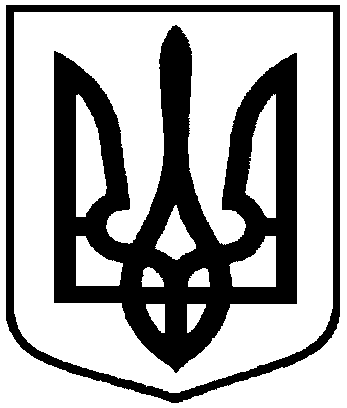 від 07 червня 2016 року №  860-МРм. СумиПро зняття з балансу об’єкта «Будівництво пам’ятника                     В. І. Леніну з благоустроєм території» та подальше використання його елементів